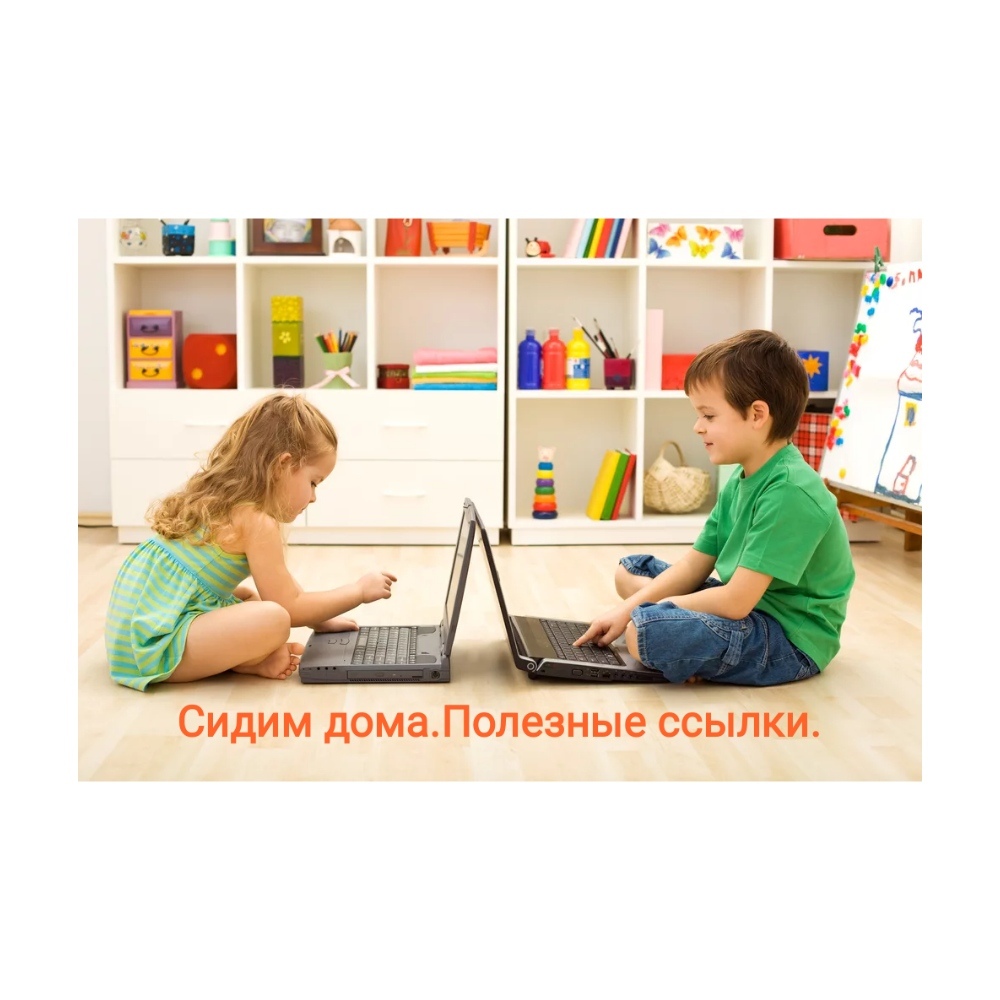 Здравствуйте!
Всем уже известно что из соображений безопасности многие культурно массовые мероприятия отменяются. Появилась возможность смотреть онлайн многие отменённые видеоспектакли\балеты\оперы- (трансляции которых были запланированы в кинотеатрах) и всё это, совершенно бесплатно:
Эрмитаж
https://bit.ly/33nCpQg
пятичасовое путешествие по Эрмитажу, снятое на iPhone 11 Pro одним дублем в 4К
https://bit.ly/39VHDoI
Metropolitan Opera анонсировала бесплатные стримы Live in HD со следующей недели каждый день, в понедельник Кармен, в четверг Травиата, 22-го Евгений Онегин
https://bit.ly/2TTSr1f
Венская опера тоже проводит бесплатные трансляции на период карантина
https://bit.ly/39OINlQ
До 15 апреля бесплатная подписка на «Радио Arzamas»
по промокоду КАРАНТИН
https://arzamas.academy/promo
Трансляции балетов Большого театра, 29 марта "Ромео и Джульетта" Прокофьева
https://www.bolshoi.ru/about/relays/
проект Гугла Arts and Culture
https://artsandculture.google.com/
Амстердамский музей Ван Гога с функцией google street view:
https://bit.ly/2TRdiSQ
Третьяковская галерея
https://artsandculture.google.com/…/the-state-tretyakov-gal…
Музей истории искусств (Kunsthistorisches Museum), Вена
https://bit.ly/3d08Zfm
цифровые архивы Уффици
https://www.uffizi.it/en/pages/digital-archives
Лувр
https://bit.ly/2WciGBi
https://www.louvre.fr/en/media-en-ligne
Государственный Русский музей (Санкт-Петербург)
https://bit.ly/2IOQDjq
Британский музей, онлайн-коллекция одна из самых масштабных, более 3,5 млн экспонатов
https://www.britishmuseum.org
Британский музей, виртуальные экскурсии по музею и экспозициям на официальном YouTube канале
https://www.youtube.com/user/britishmuseum
Прадо, фото более 11 тысяч произведений, поиск по художникам (с алфавитным указателем) и тематический поиск
https://www.museodelprado.es
музеи Ватикана и Сикстинская капелла
http://www.vatican.va/various/cappelle/sistina_vr/ind..
Метрополитен-музей, Нью-Йорк
https://www.metmuseum.org
онлайн-коллекция нью-йоркского музея современного искусства (МоМА), около 84 тысяч работ
https://www.moma.org/collection/…
онлайн-коллекция музея Гуггенхайм
https://www.guggenheim.org/collection-online
музей Сальвадора Дали
https://bit.ly/33iHVmX
видео-галерея NASA, недлинные видео в высоком разрешении https://www.nasa.gov/co…/ultra-high-definition-video-gallery
Смитсоновский музей
https://www.si.edu/exhibitions/online
Национальный музей в Кракове
https://bit.ly/3d29dT0
Музей изобразительных искусств в Будапеште
https://bit.ly/3d08L80
музеи Нью-Йорка - виртуальные коллекции и экскурсии, архивы лекций и рассказов самих художников
https://34travel.me/post/nyc-museums"
https://m.youtube.com/user/bolshoi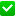 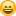 